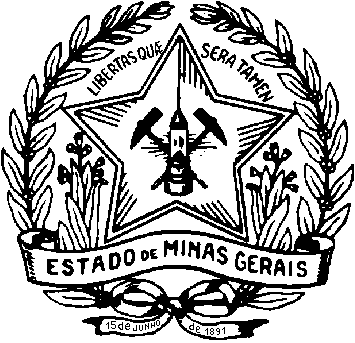 MINISTÉRIO PÚBLICO DO ESTADO DE MINAS GERAISProcuradoria-Geral de JustiçaLVIII Concurso para Ingresso na Carreira do Ministério Público de Minas GeraisRESULTADO DEFINITIVO DAS INSCRIÇÕES PRELIMINARES  – PROVA PREAMBULAR RESERVA DE VAGAS PARA CANDIDATOS COM DEFICIÊNCIA O Presidente da Comissão do LVIII Concurso para Ingresso na Carreira do Ministério Público do Estado de Minas Gerais torna público o resultado definitivo dos pedidos de inscrições de reserva de vagas para candidatos com deficiência.ORD.INSCRIÇÃOCANDIDATODECISÃOMOTIVO DO INDEFERIMENTO12954350ADIDELSON GOMES DA SILVADEFERIDO-22960834ADRIANO DE MEDEIROS ESCORBAIOLLI NONAKADEFERIDO-32953872ALEXANDER DA MATA CORREADEFERIDO-42951361ALEXANDRE FAGUNDES COSTAINDEFERIDONão cumpriu o item 6.8 alínea "a" do Edital.52959253ALVARO FERNANDO DE SOUZADEFERIDO-62963756AMANDA CORREA GONCALVESDEFERIDO-72961219AMANDA DE ASSIS IUNES SANTOSDEFERIDO-82950560ANA BEATRIZ VAILANTEDEFERIDO-92951810ANA CARINA PEREIRA DA SILVADEFERIDO-102952585ANA CECILIA MELO PEREIRAINDEFERIDONão cumpriu o item 6.8 alínea "a" do Edital.112961347ANA PAULA RIBEIRO MATOSDEFERIDO-122951627ANDERSON BISINOTO PACHECODEFERIDO-132951266ANDERSON VIOTO SILVADEFERIDO-142950008ANDRE LUIZ DOS SANTOS FERREIRADEFERIDO-152954515ANDRE RODRIGUES DE LIMADEFERIDO-162956965ANDREZZA RODRIGUES COSTA MARINHODEFERIDO-172959887ANDRIELE ROSILDA MIANESDEFERIDO-182951713ANGELICA DA SILVA COSTAINDEFERIDONão cumpriu o item 6.8 alínea "a" do Edital.192963140ANGELO ROCHA DE SOUSAINDEFERIDONão cumpriu o item 6.8 alínea "a" do Edital.202963861ANNA JUDITH RANGEL CASTELO BRANCODEFERIDO-212966300ANTONIO ERGORI BORGES DE SOUSADEFERIDO-222966996ANTONIO MARCOS SOARES ALKIMIM JUNIORDEFERIDO-232960312ARIMONDES URIAS CARNEIRO NETODEFERIDO-242954096BARBARA FERREIRA MAGALHAESINDEFERIDONão cumpriu o item 6.8 alínea "a" do Edital.252949704BARBARA LIMA MAIA QUEIROZDEFERIDO-262967868BIANCA COSTA ALVESDEFERIDO-272963494BRUNA EVELIN MENCK LIMAINDEFERIDONão cumpriu o item 6.8 alínea "c" do Edital.282956951CAIO DE MELO EVANGELISTADEFERIDO-292950912CAMILA PERES MENDESDEFERIDO-302963189CARLOS EDUARDO DA SILVA CAMILLODEFERIDO-312952814CARLOS GONCALVES VELASQUESDEFERIDO-322963585CARMELINO NUNES DE BRITODEFERIDO-332964244CAROLINA REIS DAL BONDEFERIDO-342958924CHARLES ZANINI PIZONIDEFERIDO-352964480CINTHYA DE OLIVEIRA BARRETODEFERIDO-362963174CLAYTON FRANCISCO DE CARVALHODEFERIDO-372953243DANIEL HOLANDA MELODEFERIDO-382963972DANIELLA BARBOSA PEREIRADEFERIDO-39151310DANILO CONFESSORDEFRIDO-402963411DAYANNA DE SOUSA CATAODEFERIDO-412966298DEBORA CRISTINA DE ALMEIDA PESSOADEFERIDO-422965256DEBORA REGINA CUNHA BORGES ESCANOELADEFERIDO-432964280DENIS DE OLIVEIRA TAVARESDEFERIDO-442962086DENISE MOREIRA DA SILVADEFERIDO-452955377DEYVID CARLOS LOPES MARTINSDEFERIDO-462960718DIEGO LUIZ DE ARAUJO CAVALCANTI DUCADEFERIDO-472951040EDER JACOBOSKI VIEGASDEFERIDO-482949585EDER NUNES RODRIGUESDEFERIDO-492949724EDUARDO SANTIAGO ROCHADEFERIDO-502966877EDUARDO SERGIO BASTOS PANDOLPHOINDEFERIDONão cumpriu o item 6.8 alínea "b" do Edital. Laudo postado em 28/06/2021.512955383ELIELALEF DA SILVAINDEFERIDONão cumpriu o item 6.8 alínea "a" do Edital.522953264EMANOEL EUGENIO ALVESDEFERIDO-532953548EMERSON DE PAULA RODRIGUESDEFERIDO-542963579EMILIANA DO CARMO SILVADEFERIDO-552958451ERALDO APARECIDO RODRIGUESDEFERIDO-562953372ESTELLA TEIXEIRA LIMA DE PAULADEFERIDO-572966809EUCLIDES DIAS CARVALHODEFERIDO-582952394FABIANE HELENA BRAZINDEFERIDONão cumpriu o item 6.8 alínea "a" do Edital.592953627FABIANO SANTOS VERSOZADEFERIDO-602967189FABIO RESENDE LACERDADEFERIDO-612952634FELIPE DE PAULA ALBUQUERQUEDEFERIDO-622956821FELIPE VILELA DA COSTAINDEFERIDONão cumpriu o item 6.8 alínea "a" do Edital.632966985FERNANDA FABRICIO NOCCHIINDEFERIDONão cumpriu o item 6.8 alínea "a" do Edital.642965288FLAVIA MOREIRA DA SILVAINDEFERIDONão cumpriu o item 6.8 alínea "a" do Edital.652953604FLAVIA REGINA MAIA GIMENESDEFERIDO-662952696FLAVIA SUSAKI PASTRO LEMEDEFERIDO-672959004FLAVIO ROLIM PINHEIRO RESENDEDEFERIDO-682966133FRANCINE FIGUEIREDO NOGUEIRAINDEFERIDONão cumpriu o item 6.8 alínea "a" do Edital.692953584FRANCISCO RAFAEL PEREIRA DA SILVADEFERIDO-702966645FREDERICO MAIA SANTOSDEFERIDO-712951585GABRIEL MONTEIRO MACIEL DIASDEFERIDO-722951730GABRIELLA CARESIA FEDERZONIDEFERIDO-732949481GENILSON DE OLIVEIRA ALVARENGADEFERIDO-742956707GISELLE REGINA SPESSATTO CHAISEDEFERIDO-752966693GLEYTON DE PAULA DIASDEFERIDO-762953049GUILHERME SCHIAVO CRUZDEFERIDO-772961774GUILHERME SILVA COELHODEFERIDO-782960081GUILHERME VIEIRA MACHADO ARAUJODEFERIDO-792959362GUSTAVO FERREIRA PESTANADEFERIDO-802949879HEBERTON DUARTE DE SOUSADEFERIDO-812966753HELTON ALANDERSON VIANAINDEFERIDONão cumpriu o item 6.8 alínea "a" do Edital.822955510HERCULES MARCONE CESARIO ROCHADEFERIDO-832959558HILTON DE SOUSA MACEDODEFERIDO-842956094HUDSON TAYLOR STREYDEFERIDO-852958389ISRAEL PINHEIRO MARQUESDEFERIDO-862966893ITALO BASTOS MARANIDEFERIDO-872966887JADER ROBERTO FERREIRA FILHODEFERIDO-882950133JAIME SOUZA SANTOS JUNIORINDEFERIDONão cumpriu o item 6.8 alínea "a" do Edital.892959178JAQUELINE GOMES MESSIAS FRANCODEFERIDO-902967095JEFFERSON DIAS CABRAL DA SILVADEFERIDO-912955053JENIFFER MEDRADO RIBEIRO SIQUEIRADEFERIDO-922949865JERRI ANTONIO CRESTANDEFERIDO-932967098JESSICA LUZIA NUNESDEFERIDO-942950549JESSICA NEVES DE ALMEIDA MORAISDEFERIDO-952951994JOAO CEZAR HUZYKINDEFERIDONão cumpriu o item 6.8 alínea "a" do Edital.962950964JOAO DOUGLAS SILVADEFERIDO-972949679JOAO GUILHERME SALVEDEFERIDO-982950422JOAO HENRIQUE BILHAR LETTIDEFERIDO-992950690JOELSON SILVA SANTOSDEFERIDO-1002952740JONATHAN PABLO ARAUJODEFERIDO-1012967968JORGE DUARTE JUNIORINDEFERIDONão cumpriu o item 6.8 alínea "a" do Edital.1022963180JOSE LUCIANO RODRIGUES PEREIRADEFERIDO-1032968153JOSEANE DOS SANTOS FLORINDEFERIDONão cumpriu o item 6.8 alínea "a" do Edital.1042957572JULIANA CYPRIANO AYRESDEFERIDO-1052950032JULIANA GONCALVES LEITAODEFERIDO-1062961227JULIANA SILVA FONTESDEFERIDO-1072961722JULIANA SOUTO DE NORONHADEFERIDO-1082964165JULIO CEZAR DE OLIVEIRADEFERIDO-1092955659JUSSARA TEIXEIRA MOREIRADEFERIDO-1102962873KARINA ALBUQUERQUE DENICOLINDEFERIDONão cumpriu o item 6.8 alínea "a" do Edital.1112953655KARINA SCAPINDEFERIDO-1122951054KATIA SOUZA SILVAINDEFERIDONão cumpriu o item 6.8 alínea "a" do Edital.1132949571KEILA SOUZA GONCALVESDEFERIDO-1142965297KENYA LOPES DA SILVADEFERIDO-1152953782LARISSA CESARIO BRAGA DA SILVADEFERIDO-1162952710LEILA NASCIMENTO LEAL DE OLIVEIRAINDEFERIDONão cumpriu o item 6.8 alínea "a" do Edital.1172956258LEONARDO AVILA DE OLIVEIRA NETO SCHMIDTDEFERIDO-1182957578LETICIA ANTEZANA ROCHADEFERIDO-1192965847LIGIA TORQUATO DA SILVADEFERIDO-1202949486LUCAS SOARES FONTESDEFERIDO-1212950343LUCIENE SANTOS DE PAULADEFERIDO-1222965378LUDMILLA NUNES MARTINS DE SANT ANADEFERIDO-1232950402LUIS ALBERTO DA SILVADEFERIDO-1242965636LUIS ENRIQUE SANTOS MARTINSINDEFERIDONão cumpriu o item 6.8 alínea "a" do Edital.1252962883LUIZ ALBERTO SANTOS DA SILVAINDEFERIDONão cumpriu o item 6.8 alínea "a" do Edital.1262964159LUIZ CARLOS FERREIRA JUNIORDEFERIDO-1272959450LUIZ MARTINS DE OLIVEIRA NETODEFERIDO-1282951076LUIZ RICARDO DANIEL AUGUSTODEFERIDO-1292965185MACKSON BRUNO PEREIRA VASCONCELOSDEFERIDO-1302950868MAGDA FERNANDA XAVIER DA SILVADEFERIDO-1312955858MAGNO FERNANDO CARBONARO SOUZADEFERIDO-1322962841MANOEL AGAPITO MAIA FILHODEFERIDO-1332959925MARCELO AUGUSTO SANTOS NOGUEIRADEFERIDO-1342951312MARCELO FERRAZ CARDOSODEFERIDO-1352964417MARCELO HENRIQUE DE ALMEIDA RIBEIRODEFERIDO-1362966886MARCELO TARANTO HAZANDEFERIDO-1372967561MARCIO BATISTA MACHADODEFERIDO-1382967290MARCIO EDUARDO GONCALVES DA SILVAINDEFERIDONão cumpriu o item 6.8 alínea "a" do Edital.1392950772MARCIO VIEIRA ILARIODEFERIDO-1402965872MARCO ANTONIO DO AMARAL FILHODEFERIDO-1412963129MARCO AURELIO LOPES PODGURSKI FILHODEFERIDO-1422962378MARCOS ROGERIO MENDESDEFERIDO-1432966876MARCOS TAVARES FONSECADEFERIDO-1442964583MARIA CRISTINA NUNES DE OLIVEIRA RIBEIRODEFERIDO-1452952048MARINA ISA GONTIJO LUCCADEFERIDO-1462960751MARINA PINTO DE CASTRO JATAHYDEFERIDO-1472965446MARIO SERGIO DE ABREU FILHODEFERIDO-1482967934MARTINELE RIBEIRO DINIZ SILVADEFERIDO-1492966907MATEUS OLIVEIRA SANTOSDEFERIDO-1502961721MATHEUS FELIPE ROCHADEFERIDO-1512965064MATHEUS MANNO DE FREITASDEFERIDO-1522956314MATHEUS MONTEIRO PIRES SANTOSDEFERIDO-1532951842MAURO MOREIRAINDEFERIDONão cumpriu o item 6.8 alínea "a" do Edital.1542951639MAYANA MARTINS SILVADEFERIDO-1552966284MAYTE OVALLEINDEFERIDONão cumpriu o item 6.8 alínea "a" do Edital.1562959769MOISES RAMOS DA SILVAINDEFERIDONão cumpriu o item 6.8 alínea "a" do Edital.1572964507MONALESSA APARECIDA MATIASDEFERIDO-1582950656MURILO ANSELMO ACACIO DOS SANTOSINDEFERIDONão cumpriu o item 6.8 alínea "a" do Edital.1592955219MYCHELLI FERNANDA DE ASSIS MACHADOINDEFERIDONão cumpriu o item 6.8 alínea "a" do Edital.1602962930NAYARA DE OLIVEIRA PINHEIRODEFERIDO-1612961077ORLANDO ZANETTA JUNIORDEFERIDO-1622965824OSVALDO LUCAS ANDRDAEDEFERIDO-1632959740OTONIEL DOS SANTOS LIMAINDEFERIDONão cumpriu o item 6.8 alínea "a" do Edital.1642955651OZIAS FERNANDES DE SALESDEFERIDO-1652949595PAMELA VICTORIA FERREIRA FARIADEFERIDO-1662966573PATRICIA ALVES BRITO CORREADEFERIDO-1672952759PAULA FERNANDEZ DE SALLESDEFERIDO-1682949996PAULO PORTO DE CARVALHO JUNIORDEFERIDO-1692954614PAULO ROBERTO ALVES DOS REISINDEFERIDONão cumpriu o item 6.8 alínea "a" do Edital.1702966888PAULO SERGIO VAZ MARTINS CECHIMDEFERIDO-1712957559PAULO VINICIUS SANTOS SOUZADEFERIDO-1722953015PEDRO HENRIQUE ARAUJO MELOINDEFERIDONão cumpriu o item 6.8 alínea "a" do Edital.1732951991PEDRO PESSOA MOREIRA VICTORDEFERIDO-1742966611PRISCILA DE FATIMA BARBOSA PINTODEFERIDO-1752967267PRISCILA FARIAS ANSELMODEFERIDO-1762960465PRISCILLA KATYUSHA MAMEDE NONATO SILVADEFERIDO-1772950672RACHEL ROMANIELLO PIRESDEFERIDO-1782962836RAFAEL CASTELLINI DOS SANTOSDEFERIDO-1792967438RAFAEL FERNANDES DA SILVADEFERIDO-1802959002RAFAEL MARTILIANO DOS SANTOSINDEFERIDONão cumpriu o item 6.8 alínea "b" do Edital. Laudo postado em 28/06/2021.1812953704RAFAELA DA SILVA POLONINDEFERIDONão cumpriu o item 6.8 alínea "a" do Edital.1822960453RAFAELA DE ALMEIDA MENEZESDEFERIDO-1832962015RAGNER BRANDAO DE MAGALHAESDEFERIDO-1842960304RAPHAEL AUGUSTO FARIAS MONTEIRODEFERIDO-1852952687RAPHAEL AUGUSTO MATOS NASCIMENTOINDEFERIDONão cumpriu o item 6.8 alínea "a" do Edital.1862957467RAPHAEL HENRIQUE DE SENA OLIVEIRADEFERIDO-1872965771RAPHAELLE AQUINO CASTRILLO REINERS GAHYVAINDEFERIDONão cumpriu o item 6.8 alínea "a" do Edital.1882957953RAYANE FIGUEIREDO DA SILVADEFERIDO-1892950303REBECCA PEREIRA PINTODEFERIDO-1902949452RENATA DA SILVA FERNANDESDEFERIDO-1912966863ROBERTA ARAUJO DE SOUZADEFERIDO-1922951929ROBERTO GALLUZZI COSTA FRAGADEFERIDO-1932959896ROBINSON FREDERIC BESSA OLIVEIRADEFERIDO-1942965947RODRIGO AUGUSTO ANDREODEFERIDO-1952954067RODRIGO DANTAS SANTANAINDEFERIDONão cumpriu o item 6.8 alínea "a" do Edital.1962962827RONALDO MAGNO MARTINS TOSTADEFERIDO-1972962390RUGGERE SIMAN ANDRADEDEFERIDO-1982961311RUI GONCALVES DE OLIVEIRA SOBRINHODEFERIDO-1992961508SALARRUDNE FARAJ DA COSTA JUNIORDEFERIDO-2002962220SANDRO DE OLIVEIRA SOUSADEFERIDO-2012963964SARA GISELE VELOSO MACENADEFERIDO-2022955277SAVIO HENRIQUE RIBEIRODEFERIDO-2032954712SERGIO AUGUSTO DE ANDRADE JUNIORDEFERIDO-2042963883SHIRLEY CRISTIANE GONCALVES DE OLIVEIRAINDEFERIDONão cumpriu o item 6.8 alínea "a" do Edital.2052950891SIDNEY EDUARDO CORDEIRO DOS SANTOSDEFERIDO-2062967130SIMONE DE OLIVEIRA XAVIERDEFERIDO-2072961389SUZANA DUARTE GARCIADEFERIDO-2082964528TACIANA ROSA FIGUEIREDODEFERIDO-2092955306TALLES AUGUSTO SIDNEY AFONSODEFERIDO-2102950550THIAGO AILTON GUSMAO MENDESDEFERIDO-2112952576THIAGO BARBOSA CAMPOSDEFERIDO-2122960925THIAGO PINCOWSCY GIANIDEFERIDO-2132963859THIAGO VINICIUS CARVALHO MORAISDEFERIDO-2142967814TIAGO BIASI DE ANDRADEDEFERIDO-2152951687TIAGO BORGES DE OLIVEIRADEFERIDO-2162953836TIAGO DE ARAUJO CABRALDEFERIDO-2172965922TIZIANA MEREGHETTI VIANADEFERIDO-2182966081VALDENIR REZENDE JUNIORINDEFERIDONão cumpriu o item 6.8 alínea "a" do Edital.2192950193VANESSA MARIA FELETTIDEFERIDO-2202960986VILMA FELIX CORREIADEFERIDO- 2212953226VINICIUS BERNARDI GUARIENTIDEFERIDO-2222959723VINICIUS CAMPOS RODRIGUESDEFERIDO-2232955835VIVIANE DE CARVALHO SINGULANEDEFERIDO-2242960513WANDERLEI ESPECHIT VALERIOINDEFERIDONão cumpriu o item 6.8 alínea "a" do Edital.2252950046WELBERTH DA SILVA CORDEIROINDEFERIDONão cumpriu o item 6.8 alínea "a" do Edital.